Event Cash Count FormDate: Event: Committee Chair:  Counted by:  _________________________  ______________________________			Print Name				SignatureVerified by:  _________________________  ______________________________			Print Name				Signature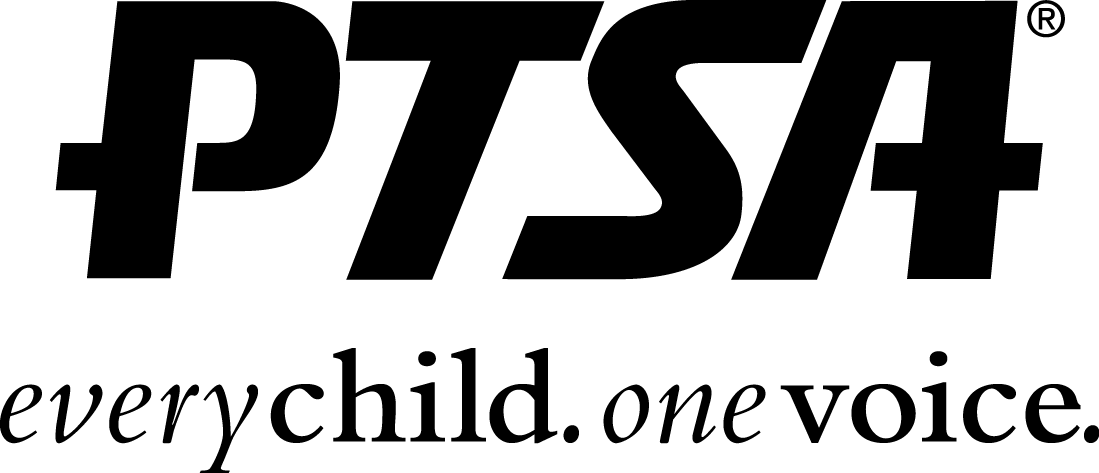 Sammamish High SchoolCounted(initial)Verified(initial)Starting cash$Cash receiptsQuantityAmount$100$$50$$20$$10$$1$Quarters$Dimes$Nickels$Pennies$Other coin$Total$Less starting cash$Net cash receipts$